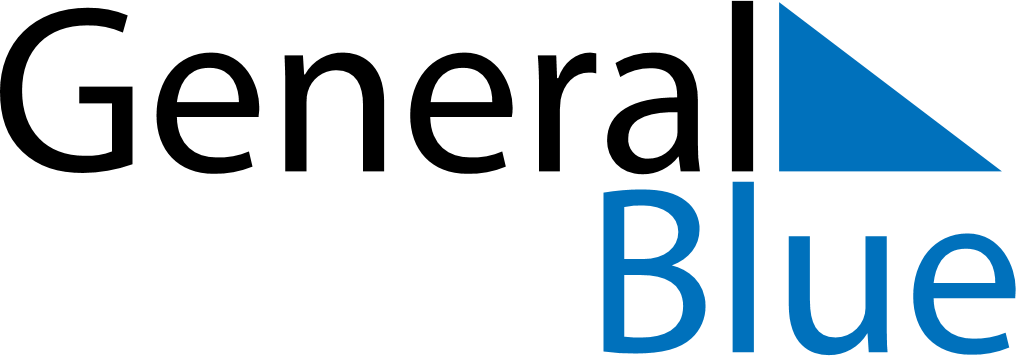 April 2026April 2026April 2026April 2026SloveniaSloveniaSloveniaMondayTuesdayWednesdayThursdayFridaySaturdaySaturdaySunday123445Easter Sunday678910111112Easter Monday13141516171818192021222324252526St. George’s Day27282930Day of Uprising Against Occupation